SlovinskoV tomto pracovním listě si děti ověří poznatky, které získaly zhlédnutím videa o Slovinsku. Je vhodné využít tabletů, smartphonů či počítačů s připojením na internet k vyhledávání dalších informací. Pracovní list je vhodný pro 4.–5. třídu.Státy Evropy: Slovinsko__________________________________________________Podívej se na video a zkus najít a vybarvit Slovinsko na mapě Evropy. Pojmenuj i sousední státy. Můžeš si zkusit Slovinsko prohlédnout i skrze aplikaci Google Earth.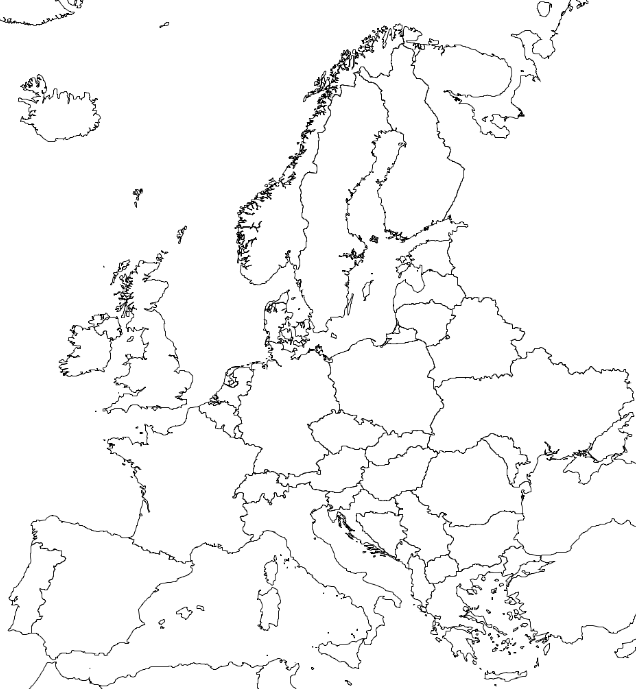 Podívej se na video a odpověz na otázky.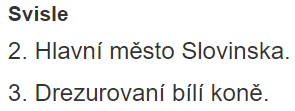 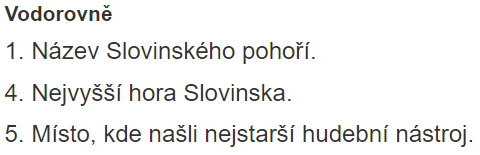 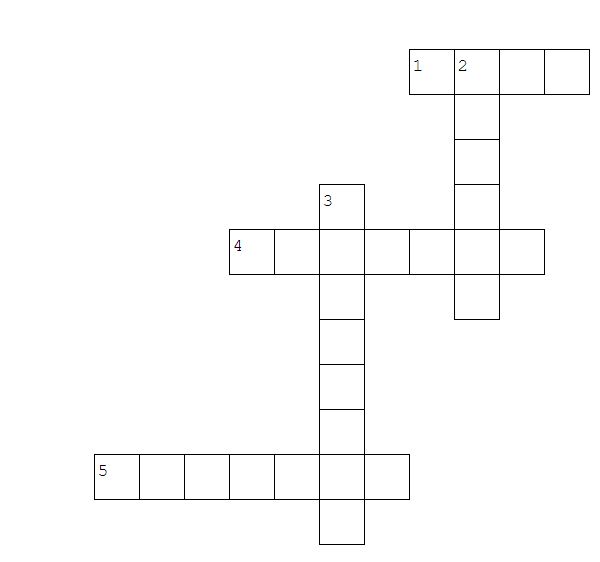                                 ¨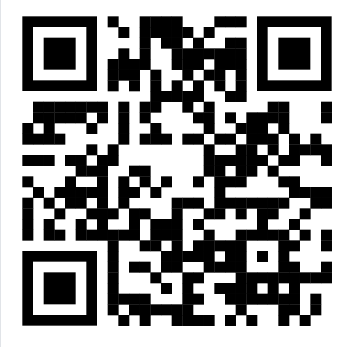 Ve videu zaznělo několik slovinských slov. Zkus na internetu vyhledat překlad těchto českých slovíček do slovinštiny. Můžeš použít překladač, který se skrývá pod QR kódem.zmrzlina……………………………………...dobrý den……………………………………oběd………………………………………….děkuji………………………………………prosím………………………………….….  kůň………………………………………….Josip Plečnik výrazně ovlivnil podobu hlavního města Slovinska. Navrhl také „Trojmostí“ – tři mosty, které jsou propojené. Pomocí rýsovacích potřeb narýsuj vlastní návrh mostu.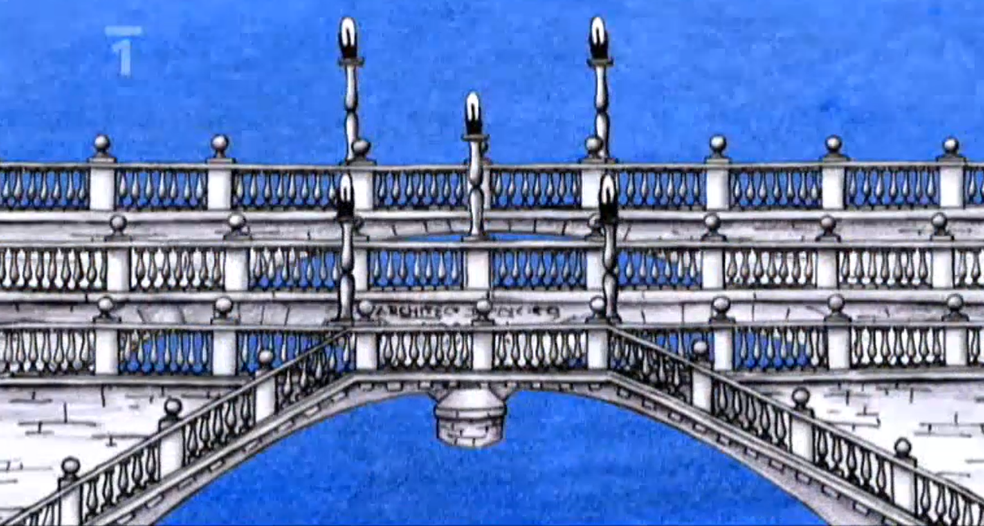 Co jsem se touto aktivitou naučil/a:………………………………………………………………………………………………………………………………………………………………………………………………………………………………………………………………………………………………………………………………………………………………………Řešení křížovky: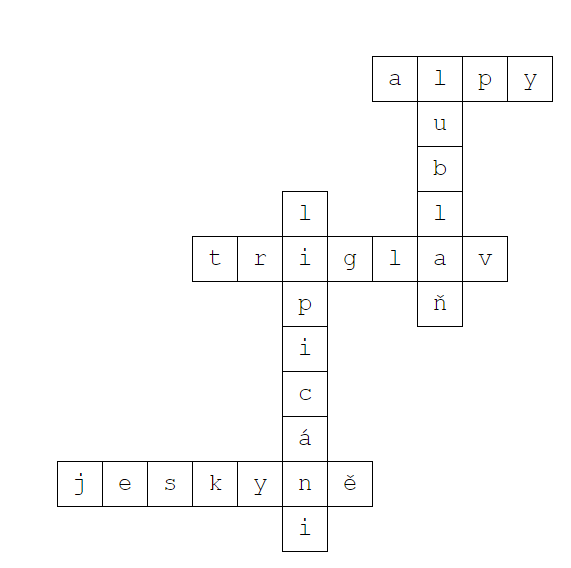 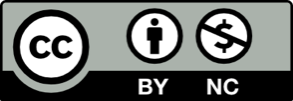 